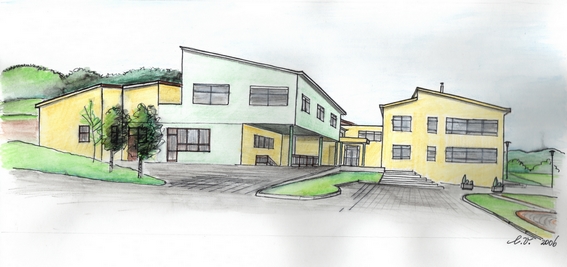 VZGOJNI NAČRTOSNOVNE ŠOLE FRANA METELKA ŠKOCJANUčiti se, da bi:vedeli,znali delati,znali živeti v skupnosti in eden z drugim,znali biti.(Delors, 1996)KAZALO:1.	ZAKONODAJNA IZHODIŠČA ZA OBLIKOVANJE VZN V OŠ	31.1 CILJI OSNOVNOŠOLSKEGA IZOBRAŽEVANJA	31.2 ŠTIRJE STEBRI IZOBRAŽEVANJA	52.	VIZIJA ŠOLE	83.	VZGOJNA NAČELA PREVENTIVNEGA DELOVANJA	84.	TEMELJNE VREDNOTE, KI BODO USMERJALE VZGOJNO DELO NA	94.1 VARNOST (PSIHIČNA IN FIZIČNA)	103.2 SPOŠTOVANJE	134.3 ODGOVORNOST	164.4 SAMOSTOJNOST	194.5 JASNA PRAVILA	235.	VZGOJNE DEJAVNOSTI	265. 1 PROAKTIVNE, PREVENTIVNE DEJAVNOSTI	265. 2.  PREVENTIVNE DEJAVNOSTI V OKVIRU PROJEKTA  ZDRAVA ŠOLA	28PREVENTIVNE DEJAVNOSTI ZA PREPREČEVANJE NASILJA V ŠOLI IN DOSEGANJE NIČELNE TOLERANCE NASILJA	305. 3 .  SVETOVANJE IN USMERJANJE	326.	VZGOJNI POSTOPKI	356.1. MEDIACIJA	356.2. RESTITUCIJA	377.	VZGOJNI UKREPI	388.	SODELOVANJE S STARŠI	419.	SODELOVANJE ŠOLE S ŠIRŠO SKUPNOSTJO	4410.	NORMATIVNI DOKUMENTI	4611.	URESNIČEVANJE IN SPREMLJANJE	4612.	AKCIJSKI NAČRT VZGOJNEGA NAČRTA ZA ŠOLSKO LETO 2018/19	4713.	SEZNAM LITERATURE	54ZAKONODAJNA IZHODIŠČA ZA OBLIKOVANJE VZN V OŠNa podlagi 60. d člena Zakona o osnovni šoli (Ur. l. RS, 81/06, 102/07)  svet OŠ Frana Metelka Škocjan sprejema VZGOJNI NAČRT OSNOVNE ŠOLE FRANA METELKA ŠKOCJAN. Vzgojni načrt se uporabljajo v povezavi s Pravili šolskega  OŠ Frana Metelka Škocjan.Vzgojni načrt je nastajal v sodelovanju med učitelji, učenci in starši v šolskih letih 2007/2008 in 2008/2009. Podlaga vzgojnemu načrtu naše šole so naslednji dokumenti:Zakon o osnovni šoliZOFVI 2. člen (cilji vzgoje in izobraževanja), Konvencija o otrokovih pravicah (OZN,  sprejela Generalna skupščina, 1989)Bela knjiga o vzgoji in izobraževanju v R Sloveniji (izdalo MŠŠ, 1995)Izhodišča kurikularne prenove (pripravil NKS, 1997)1.1 CILJI OSNOVNOŠOLSKEGA IZOBRAŽEVANJAV osnovnošolskem izobraževanju sledimo ciljem, ki so navedeni v 2. členu Zakona o osnovni šoli, ki navaja cilje osnovnošolskega izobraževanja:zagotavljanje kakovostne splošne izobrazbe vsemu prebivalstvu;spodbujanje skladnega telesnega, spoznavnega, čustvenega, moralnega, duhovnega in socialnega razvoja posameznika z upoštevanjem razvojnih zakonitosti;omogočanje osebnostnega razvoja učenca v skladu z njegovimi sposobnostmi in interesi, vključno z razvojem njegove pozitivne samopodobe;pridobivanje zmožnosti za nadaljnjo izobraževalno in poklicno pot s poudarkom na usposobljenosti za vseživljenjsko učenje;vzgajanje in izobraževanje za trajnostni razvoj in za dejavno vključevanje v demokratično družbo, kar vključuje globlje poznavanje in odgovoren odnos do sebe, svojega zdravja, do drugih ljudi, svoje in drugih kultur, naravnega in družbenega okolja, prihodnjih generacij;razvijanje zavesti o državni pripadnosti in narodni identiteti, vedenja o zgodovini Slovencev, njihovi kulturni in naravni dediščini ter spodbujanje državljanske odgovornosti;vzgajanje za obče kulturne in civilizacijske vrednote, ki izvirajo iz evropske tradicije;vzgajanje za spoštovanje in sodelovanje, za sprejemanje drugačnosti in medsebojno strpnost, za spoštovanje človekovih pravic in temeljnih svoboščin;razvijanje pismenosti in razgledanosti na besedilnem, naravoslovno-tehničnem, matematičnem, informacijskem, družboslovnem in umetnostnem področju;razvijanje pismenosti ter sposobnosti za razumevanje in sporočanje v slovenskem jeziku, na območjih, ki so opredeljena kot narodnostno mešana, pa tudi v italijanskem in madžarskem jeziku;razvijanje sposobnosti sporazumevanja v tujih jezikih;razvijanje zavedanja kompleksnosti in soodvisnosti pojavov ter kritične moči presojanja;doseganje mednarodno primerljivih standardov znanja;razvijanje nadarjenosti in usposabljanja za razumevanje in doživljanje umetniških del ter za izražanje na različnih umetniških področjih;razvijanje podjetnosti kot osebnostne naravnanosti v učinkovito akcijo, inovativnosti in ustvarjalnosti učenca.«.»Cilj resnične vzgoje ni le usmerjanje ljudi, da počno prave stvari, ampak da uživajo v njih;ne le da postanejo delavni, ampak da vzljubijo delo;ne le da postanejo učeni, ampak da vzljubijo znanje;ne le da postanejo čisti, ampak da vzljubijo čistost;ne le da postanejo pravični, ampak da zahrepenijo po pravici.«          (J. Ruskin)1.2 ŠTIRJE STEBRI IZOBRAŽEVANJAZa vodilo vzgojno izobraževalnega dela na naši šoli smo si izbrali štiri stebre izobraževanja po Delorsu:Učiti se, da bi:vedeli,znali delati,znali živeti v skupnosti in eden z drugim,znali biti.(Mednarodna komisija v okviru UNESCA - Delors, 1996)Vzgoja in izobraževanje morata omogočiti vsakemu človeku, da sam rešuje svoje probleme, oblikuje svoje odločitve in nosi svojo odgovornostS tem, ko smo si za vodilo izbrali štiri stebre izobraževanja, smo se odločili, da bomo enakovredno razvijali vse štiri stebre, predvsem stebra, da bi znali živeti v skupnosti in eden z drugim ter da bi znali biti. Zavedamo se, da sta ta dva stebra, bistvena za življenje vsakega posameznika, v šolskem sistemu, ki je usmerjan k doseganju učnih ciljev, pogosto zanemarjena. Zato smo izdelali kriterije, s katerimi si učenci lahko pomagajo, ko vlagajo svoje izdelke v svoj osebni portfolijo in tako spremljajo svoj razvoj na vseh štirih temeljnih področjih .»TO SEM JAZ«1. STEBER:   »JUHU, ŠOLA!« ŠOLA/ZNANJE/formalna izobrazba: ocene, pisni izdelki, referati, tekmovanja, domače naloge, učni listi, govorni nastopi, raziskovalne naloge …  2. STEBER:   »KOMAJ ČAKAM!« DODATNA (FORMALNA) IZOBRAŽEVANJA: interesne dejavnosti,izdelki (TIT, LVZ, GVZ),plakati, predstavitve,pohvale učiteljev, mentorjev,raziskovalne naloge,učni listi, križanke, naloge za sošolce, didaktični pripomočki, ki jih izdela učenec samšolska tekmovanja,samoiniciativne učenčeve dejavnosti, s pomočjo katerih obogati pouk in znanje.3. STEBER:  »JAZ IN DRUGI«ODNOS DO NARAVE/OKOLJA, OKOLICE, BIVANJSKEGA PROSTORA:UREJANJE: okolja šole, matične učilnice, jedilnice, skupnih prostorov v šoli;UDELEŽEVANJE: očiščevalnih akcij (šola, kraj),POMOČ pri urejanju in pripravi prostora za šolske prireditve.PROSTOVOLJNO DELO:učna pomoč sošolcem, vrstnikom, mlajšim učencem,pomoč starejšim (v domačem kraju),sodelovanje s humanitarnimi organizacijami v kraju (Karitas, RK),pomoč učiteljem in delavcem šole- Primer zapisa: datum: pomagal sem sošolcu Dejanu pri učenju angleščine dobil je oceno 3,skrb za prijazne odnose do vseh v svojem okolju.ŽIVLJENJE V ODDELČNI SKUPNOSTIskupna razredna tekmovanja, kjer sem sodeloval,razredni in šolski projekti (skupinski nastopi, skupinski miselni vzorci …),pozornost do ostalih članov (sodelujem z vsemi, ne izločam posameznikov, sprejemam tuje mnenje, znam na primeren način posredovati svoje mnenje/strinjanje/nestrinjanje),sodelujem pri aktivnostih v zvezi s prijateljskim razredom.STEBER: »JAZ IN …«SAM SEBOJ  ali ODNOS DO SEBE ali OSEBNOSTNA RASTsodelovanje pri raznih delavnostih v prostem času  (krožki, hobiji, branje, zbiranje, šport, glasbena šola, gasilci…) - osebni dosežki pri prostočasnih dejavnostih -  Primer zapisa: zbral sem slikice nogometašev, napolnil album, dobil vstopnico za nagrado in šel na tekmo – bil sem vztrajen,-  gradivo, ki nastane pri socialnih igrah (grb, ogledalo, listek dobrih lastnosti…),-  zbiranje lepih misli,-  zbirka rojstnih datumov sošolcev in sošolk,-  skrb za domače živali, slika muce, kužija …,-  osebnostni test iz časopisa (spoznavanje samega sebe),-  pohvali sam sebe.Zavedamo se svojih ravnanj in naših odzivov na naša čustvena stanja:-  ko sem žalosten naredim…        -  ko sem jezen naredim…VIZIJA ŠOLEZ IGRO IN UČENJEM DO ZNANJA ZA ŽIVLJENJE. Z vizijo šole smo zajeli širok spekter delovanja. Tako pedagoški, strokovni kot vzgojni. Človek  se prične učiti ob rojstvom in preneha s smrtjo. Učimo se celo življenje. V predšolskem obdobju ter v prvih letih šolanja učenci znanje pridobivajo preko usmerjene in vodene igre. Učijo se z igro in pridobivajo znanje. Ob igri ter kasneje ob učenju v šoli pa potekajo tudi socialni stiki otrok, čustveno se razvijajo in gradijo svojo identiteto. Pri tem potrebujejo vodenje staršev in strokovnih delavcev šole ter vrtca. Učijo se reševati konflikte, prepoznavati čustva, postavljati zahteve, učijo se vrednot  s tem pa pridobivajo znanje za življenje.VZGOJNA NAČELA PREVENTIVNEGA DELOVANJAPri oblikovanju vzgojnega načrta smo se oprli na vzgojna načela preventivnega ravnanja:načelo ZAUPANJA z zagotavljanjem varnosti,načelo OBLIKOVANJA OKOLJA za optimalno življenje in delo v šoli v fizičnem, psiho-socialnem in duhovnem smislu,načelo RAVNANJA: vključevanja in strpnosti, sodelovanja, skupnega reševanja težav, dogovarjanja,  zavzetosti za vsakega posameznika, spodbujanje k odličnosti posameznikov in odnosov.Na podlagi vzgojnih načel  preventivnega delovanja  in z raziskovanjem obstoječega stanja smo izbrali  naslednje temeljne vrednote, ki bodo vodilo pri delu na naši šoli in v vrtcu pri šoli: varnost (psihična in fizična),spoštovanje,odgovornost,samostojnost in jasna pravila.TEMELJNE VREDNOTE, KI BODO USMERJALE VZGOJNO DELO NA NAŠI ŠOLI IN V VRTCU PRI ŠOLIVzgojno delovanje naše šole temelji  na vrednotah medsebojnega SPOŠTOVANJA, zagotavljanja fizične in psihične VARNOSTI, dogovorjenih PRAVILIH in razvijanju ODGOVORNOSTI in SAMOSTOJNOSTI pri učencih in ostalih udeležencih vzgojno izobraževalnega procesa.Medsebojno SPOŠTOVANJE je temelj dobrih medsebojnih odnosov med vsemi udeleženci  vzgojno izobraževalnega procesa. S poudarjanjem vrednote spoštovanja želimo razvijati veščine kulturnega vedenja, uspešnih načinov komunikacije (poslušanje, nenasilno reševanje konfliktov s pomočjo mediacije …) in učenje sobivanja drug z drugim (strpnost, sprejemanje drugačnosti).S poudarjanjem upoštevanja dogovorjenih PRAVIL želimo poudariti, da v skupnosti lahko uspešno živimo in ustvarjamo le, če se dogovorimo za ustrezna pravila, ki jih upoštevamo. Z razvijanjem občutka za ODGOVORNOST za lastna dejanja se učimo dejavnega življenja v družbenih skupinah in družbi kot celoti. Učenci, strokovni delavci in starši bodo vrednoto odgovornosti uresničevali skozi šolski vsakdan s sprejemanjem in upoštevanjem skupno zastavljenih šolskih pravil in sprejetih dogovorov, z reševanjem težav s pogovori in dogovori ter s prevzemanjem odgovornosti za lastna dejanja (poravnava povzročene škode, restitucija). V vzgojno izobraževalnem sistemu moramo vsi udeleženci prevzeti svoj del odgovornosti: šola za kvalitetno izvajanje vzgojno izobraževalnega procesa in zagotavljanje varnosti, učitelji in ostali strokovni delavci za svoje strokovno delo in ustrezen profesionalen odnos do učencev in staršev, starši za skrb za ustrezen psihosocialni razvoj svojega otroka in za sodelovanje s šolo. Cilj našega vzgojno izobraževalnega procesa je podpreti otrokovo SAMOSTOJNOST v skladu z razvojnim obdobjem otrok in učencev.V skladu z našimi temeljnimi vrednotami smo v šolskem letu 2007/2008 izdelani na delavnicah učiteljev (4.2.2008) in vzgojiteljev (6. 3. 2008) ter staršev na sestanku sveta staršev matične šole, podružnične šole in vrtca (4. 6. 2008 in  5. 6. 2008) načrte za privzgajanje  temeljnih vrednot pri učencih in otrocih.Odločili smo se, da bomo v posameznem šolskem letu v vsem šolskem letu eni izmed temeljnih vrednot posvetili več pozornosti, zato bomo za vsako šolsko leto izdelali podrobnejši načrt za privzgajanje izbrane vrednote. Navajamo splošne načrte za privzgajanje posamezne vrednote, ki smo jih oblikovali v delavnicah.Nanizali smo nekaj možnosti ravnanja učiteljev, vzgojiteljev in staršev.4.1 VARNOST (PSIHIČNA IN FIZIČNA)4.1.1. OPERATIVNI NAČRT DEJAVNOSTI  - šola4.1.2. OPERATIVNI NAČRT DEJAVNOSTI - vrtec4. 1. 3. OPERATIVNI NAČRT DEJAVNOSTI - starši3.2 SPOŠTOVANJE3.2.1. OPERATIVNI NAČRT DEJAVNOSTI - šola4.2.2. OPERATIVNI NAČRT DEJAVNOSTI -  vrtec4. 2. 3. OPERATIVNI NAČRT DEJAVNOSTI: starši4.3 ODGOVORNOST4.3.1. OPERATIVNI NAČRT DEJAVNOSTI - šola4.3.2. OPERATIVNI NAČRT DEJAVNOSTI - vrtec4.4 SAMOSTOJNOST4.4.1. OPERATIVNI NAČRT DEJAVNOSTI  - šola4.4.2. OPERATIVNI NAČRT DEJAVNOSTI - vrtec4. 4. 3 OPERATIVNI NAČRT DEJAVNOSTI - staršiPregovori oz. zakladnica ljudske modrosti nam je lahko v veliko pomoč pri našem vzgojnem delovanju:ODGOVORNOST: Žel boš, kar boš sejal. Odloženo delo obtožuje, zamujeno kaznuje.PRAVIČNOST: Če bi bil rad srečen, skrbi za srečo drugih.OSEBNA RAST, DRUŽBA: Dejanja govore glasneje od besed. Kot ne more drevo živeti brez korenin, ne more človek živeti brez družbe.POŠTENOST: Najsrečnejše ljudi poštenje stori. Dobro blago samo kupca najde.DRUŽINA: Ne išči sreče v oblakih, skloni se in jo poberi.LJUBEZEN: Kjer je ljubezen nič slabega ne škodi, kjer je ni, nič dobrega ne koristi.4.5 JASNA PRAVILA4.5.1 OPERATIVNI NAČRT DEJAVNOSTI  - šola4.5.2 .OPERATIVNI NAČRT DEJAVNOSTI   - vrtec4. 5. 3. OPERATIVNI NAČRT DEJAVNOSTI - staršiVZGOJNE DEJAVNOSTI1 PROAKTIVNE, PREVENTIVNE DEJAVNOSTIProaktivne (preventivne) vzgojne dejavnosti oblikujejo šolsko okolje, v katerem se učenci počutijo varne, sprejete, so uspešni, ustvarjalni, iniciativni, svobodni z upoštevanjem omejitev, ki jih postavlja skupnost. Temeljijo na kakovostnem organiziranju učenja, vzajemnem spoštovanju, odgovornosti in visokih pričakovanjih na področju učenja in medsebojnih odnosov. Šola je avtonomna pri načrtovanju in izvajanju  proaktivnih vzgojnih dejavnosti, ki temeljijo na oblikovanju okolja, v katerem bodo učenci uspešno zadovoljevali temeljne telesne, duševne, čustvene in socialne potrebe in razvijali svojo samostojnost  ter odgovornost. Proaktivne dejavnosti na naši šoli:5. 2.  PREVENTIVNE DEJAVNOSTI V OKVIRU PROJEKTA  ZDRAVA ŠOLACILJI ZDRAVE ŠOLEAktivno bodo podpirali pozitivno samopodobo vseh učencev s tem, da bomo pokazali, da lahko prav vsak prispeva k življenju v šoli.Skrbeli bodo za vsestranski razvoj dobrih medsebojnih odnosov med učitelji in učenci, učitelji med seboj ter med učenci.Potrudili se bodo, da bodo socialni cilji šole postali jasni učiteljem, učencem in staršem.Vse učence bodo spodbujali k različnim dejavnostim tako, da bodo oblikovali raznovrstne pobude.Izkoristili bomo vsako možnost za izboljšanje šolskega okolja.Skrbeli bodo za razvoj dobrih povezav med šolo, domom in skupnostjo.Skrbeli bodo za razvoj povezav med osnovno in srednjo šolo zaradi priprave skladnega učnega načrta zdravstvene vzgoje.Aktivno bodo podprli zdravje in blaginjo svojih učiteljev.Upoštevali bodo dejstvo, da so učitelji in šolsko osebje zgled za zdravo obnašanje.Upoštevali bodo komplementarno vlogo, ki jo ima šolska prehrana pri učnem načrtu zdravstvene vzgoje.Sodelovali bodo s specializiranimi službami v skupnosti, ki jim lahko svetujejo in pomagajo pri zdravstveni vzgoji.Vzpostavili bodo poglobljen odnos s šolsko zdravstveno in zobozdravstveno službo, da jih bo dejavno podprla pri učnem načrtu zdravstvene vzgoje.PROGRAMVodilna tema Zdravih šol Slovenije ostaja DUŠEVNO ZDRAVJE. Znanje, ki so ga udeleženci pridobili oz. poglobili na regijskih izobraževalnih srečanjih  (programi Izboljševanje duševnega zdravja, To sem jaz!, Ko učenca strese stres in druge vsebine duševnega zdravja)bomo v novem šolskem letu po svojih močeh poskušali integrirati v vsakdanjo šolsko prakso.Na šoli bomo tudi letos izvajali vsebine in dejavnosti, katere se bodo navezovale na skupno temo Zdravih šol in hkrati krepili ODGOVORNOST, kot prednostno nalogo naše šole. Tematski sklopi, ki smo jih izbrali so:Ekološka osveščenost-ločevanje odpadkov,-akcije zbiranja starega papirja,-eko bralna značka,-ekološka stojnica ( prireditev ob Dnevu Zemlje),– obeleževanje posebnih svetovnih dni v okviru tematike-šolski radio, oglasna deska.Zobna preventiva -redna sistematika in predavanja o higieni zob,– sodelovanje na tekmovanju »čisti zobki«.Prijateljski razredi–dejavnosti, ki jih izvajajo prijateljski razredi skupaj.Odnos do zdravja-zdrav duh v zdravem telesu-razvijanje odnosa do zdravega načina življenja in prehranjevanja ( povezava s projektom Shema šolskega sadja in zelenjave),-spodbujanje vsakodnevnega gibanja v naravi,-čuječnost, spopadanje s stresom.PREVENTIVNE DEJAVNOSTI ZA PREPREČEVANJE NASILJA V ŠOLI IN DOSEGANJE NIČELNE TOLERANCE NASILJA Na OŠ Frana Metelka Škocjan si bomo prizadevali oblikovati šolsko okolje, v katerem se bodo učenci počutili varne in sprejete. V oddelčnih skupnostih bomo veliko pozornosti namenili razvijanju dobrih medsebojnih odnosov in spodbujanju prijetne, sproščene in spodbudne socialne klime, ki bo temeljila na pozitivnih medosebnih odnosih med učenci in učitelji.Konkretne dejavnosti na področju preventive nasilja na šoli, smo v vzgojnem načrtu navedli v poglavju 5. 3 Svetovanje in usmerjanje kot strategije za dosego posameznega cilja. Pri cilju Razmišljati in presojati o svojih vedenjih in ravnanjih drugih ljudi, smo navedli, daučence navajamo na razmišljanje o svojem vedenju in tudi vedenju drugih ljudi s pomočjo različnih delavnic moralnega presojanja,za učence pripravimo tematske delavnice na različne teme: npr. prepoznavanje pojavov nasilja in ustrezno odzivanje na te pojave.Pri cilju Razvijati sposobnost empatičnega vživljanja v druge smo navedli, da:izvajamo različne socialne igre, s katerimi razvijamo sposobnosti empatičnega vživljanja v druge.Pri cilju Razumeti vzroke za neustrezna vedenja pri sebi in drugih smo navedli da:učence učimo prepoznavati različna čustva in čustvena stanja in kako v teh stanjih ravnati.Pri cilju Reševati probleme in konflikte smo navedli, da:z učenci izvajamo različne delavnice iz komunikacije,da učence navajmo na spretnost poslušanja in ustreznega odzivanja na slišano, da učence opremljamo z različnimi spretnostmi nenasilnega reševanja konfliktov (mediacija, vrstniške skupine).Pri cilju Ustrezno ravnati v situacijah, v katerih je prisoten stres, strah, čustvena napetost, konflikti, apatičnost, frustracije, doživljanje neuspehov, depresija … smo navedli, da:učence učimo potrebnih spretnosti za obvladovanje in premagovanje stresa.Pri cilju Razvijati pozitivno samopodobo smo navedli, da :učence cenimo takšne kot so in si prizadevamo, da o sebi ustvarijo realno samopodobo,pri učencih iščemo močna področja in gradimo na njih. Spodbujamo primerno vedenje, osebno urejenost in oblačenje.Preventivne dejavnosti, ki se nanašajo na organizacijo, vodenje in upravljanje razreda :izoblikovanje razrednih pravil obnašanja v razredu in postopkov ter posledic, ki sledijo ob njihovih kršitvah,načrtovanje strategij za preprečevanje potencialnih disciplinskih problemov,načrtovanje strategij za ustavitev in obravnavanje že nastalih problemov,spodbujanje učencev k odgovornosti za lastno vedenje z vključevanjem v aktivnosti, ki to odgovornost razvijajo,pogovori v razredu in izdelava plakatov na temo nasilja oziroma nenasilja in nenasilne komunikacije,prepoznavanje nasilja med učenci: osveščanje učencev, kaj je nasilje,opolnomočenje učencev, da povedo za nasilje, ki se jim dogaja ali pa opazijo, da se dogaja drugim,dogovor za ne ogrožajujoč način sporočanja žrtve nasilja o nasilju učitelju, vzpostavljanje sodelovalnega odnosa s staršisocialne igre v razredu in druge dejavnosti pri urah oddelčne skupnosti,opremljanje učencev  z veščinami prepoznavanja čustev in ravnanja s čustvi,delavnice v razredu, obisk in predavanje policista oziroma kriminalista v razredu, skrb za gibalne in sprostitvene dejavnosti (športne dejavnosti, dejavnosti v naravi, dejavnosti v prostoru za sproščanje),celoleten projekt Zmanjšanje hrupa – cilj projekta je zmanjšanje napetosti v skupini ali razredu, vzpostavljanje sodelovalnih odnosov v skupini ali razredu, gradnja prijateljstva v skupini ali razredu. Zavedamo se, da so konflikti spremljajoči dejavnik odnosov in razmerij, ki nastajajo in se razvijajo med učenci samimi, med učitelji in učenci, med učenci in drugimi delavci šole. Eno izmed sredstev za soočanje šole z agresijo, nasiljem in drugimi odklonskimi dejanji učencev je mediacija. Mediacija je način nenasilnega in konstruktivnega reševanja konfliktov. Podrobneje smo jo v vzgojnem načrtu opisali v poglavju 6. 1 Vzgojni postopki. V sklopu usposabljanja za šolsko mediacijo (v okviru šolske skupnosti in šolskega otroškega parlamenta usposabljamo vrstniške mediatorje za posredovalce v različnih manj zahtevnih konfliktnih situacijah med vrstniki.Mediacija deluje preventivno, saj učence opremlja s socialnimi veščinami za konstruktivno reševanje konfliktov in izboljšuje medsebojne odnose. Mediacije preprečuje, da bi manjši spori prerasli v hujše fizično ali psihično nasilje, ker:odnos med dvema osebama v sporu ni tekmovalen, pač pa sodelujoč,nosita odgovornost za rešitev oziroma za izid vpleteni strani sami,osebi, ki sta v konfliktu sami odločata, kako ga bosta rešili,je žarišče usmerjeno v prihodnost (kako bova rešila težavo), ne pa v preteklost (ponavljanje starih zamer),je razmerje moči uravnoteženo,osebi v konfliktu najbolje vedo, kaj je za vsako od njiju najboljše in najbolj pravično.5. 3 .  SVETOVANJE IN USMERJANJESvetovanje in usmerjanje pomaga učencem pri reševanju problemov v zvezi z njihovim razvojem, delom, odnosih z drugimi, razvijanju samopresoje in prevzemanju odgovornosti.Svetovanje in usmerjanje spodbuja razvijanje samovrednotenja, samokontrole, zavedanje svobodnih izbir v mejah, ki jih postavlja skupnost in razvijanje odgovornosti za lastne odločitve in ravnanja.Cilji svetovanja in usmerjanja so, da se učenci učijo določenih spretnosti pri tem pa uporabljajo strategije: Usmerjanje in svetovanje se izvaja v okviru ur oddelčnih skupnosti, pogovornih ur, ob sprotnem  reševanju problemov in drugih priložnostih. Izvajajo ga strokovni delavci in sodelavci šole. Posebno vlogo imajo svetovalni delavci šole.Svetovanje in usmerjanje, povezano z reševanjem individualnih ali skupinskih problemov učencev, lahko izvajajo za to usposobljeni strokovni delavci ali vrstniki.VZGOJNI POSTOPKI6.1. MEDIACIJANa naši šolo smo sprejeli mediacijo kot način nenasilnega reševanja konfliktov. Mediacija je strukturiran, metodičen in zaupen proces.Mediator, ki  je nevtralna oseba, uporablja veščine poslušanja in mediacijske tehnike, udeležencem v sporu pomaga določiti problem in načine reševanja problema.Udeleženi v problemu so tudi udeleženi v rešitvi, kar je tudi eno od načel socialnega dela.Mediacija v šoli spodbuja pozitivno komunikacijo,uči otroke in mladostnike sprejemanja odgovornosti,spodbuja otroke in mladostnike k mirnemu reševanju konfliktov,povečuje socialno opremljenost mladih,krepi pozitivno samopodobo ter vzpodbuja osebnostno rast in razvoj,zmanjšuje nasilnost in agresijo,uči in ozavešča o pomenu pomembnih družbenih vrednot (nenasilna komunikacija, spoštovanje, pravičnost, poštenje, sožitje, mirno in kvalitetno sobivanje…)Cilji mediacije:sporazumna rešitev problema, v kateri so optimalno upoštevani interesi vseh partnerjev v konfliktu,osebnostna rast in razvoj, ki se dogaja v procesu,dajanje pomoči za samopomoč.Mediator:je dober poslušalec,je pozoren tudi na kontekst izraženega,je sposoben “ostati izven” konflikta (nevtralen),spodbuja sprti strani, da pri pojasnjevanju okoliščin spora uporabljata JAZ SPOROČILA.Deset korakov v mediaciji, ki jih mora izvesti mediator:Pripravi prostor (miren, urejen, zaseben).Dobrodošlica. Razloži vlogo mediatorja in namen mediacije (pomoč sprtima, da prideta do dogovora, ki je sprejemljiv za oba).Razloži pravila, pridobi dovoljenje in določi časovni okvir (medsebojno spoštovanje, poslušanje, zaupnost).Prisluhni dejstvom (zgodba) in občutkom, čustvom (vsak od sprtih povzame zgodbo, kakor jo je doživel, razčistimo, kako je v resnici bilo).Odkrij, kaj imata skupnega (usmerjamo se na to, kar imata skupnega, ne na razlike).Razmišljaj o možnih rešitvah (mediator mora biti nevtralen, enako oddaljen od obeh; sprti strani razmišljata o možnih rešitvah obravnavanega konflikta).Iskanje rešitev (med možnimi rešitvami izbereta tisto, ki ustreza obema; naj bo stvarna in možna ter dovolj opredeljena).Dogovor (glasno povzamemo, po potrebi zapišemo; če dogovora ni se dogovorimo o nadaljevanju procesa naslednjič).Zahvala (čestitke za sodelovanje!).Opravi administrativno delo in poskrbi zase (zapis dogodka, sprostitvena dejavnost).Pet ključev za uspešno delo mediatorja:Zakaj smo se odločili za vzgojni postopek mediacijo?ker odnos med dvema osebama v sporu ni tekmovalen, pač pa sodelujoč,ker nosita odgovornost za rešitev oz. izid vpleteni strani sami,osebi, ki sta v konfliktu sami odločata, kako ga bosta rešili,žarišče je usmerjeno v prihodnost (kako bova rešila), ne v preteklost,razmerje moči je uravnoteženo,osebi v konfliktu najbolje vedo, kaj je za vsako od njiju najboljše in najbolj pravično,ker mediacija spreminja moč, ki uničuje (uničuje odnose med ljudmi), v moč, ki ustvarja (ustvarja rešitve in odnose).6.2. RESTITUCIJARestitucija (povračilo škode) omogoča ustvarjalno soočanje z napakami, ki so na ta način tudi priložnost za učenje novih vedenj in popravo napak.Poravnava škode je postopek poravnave povzročene škode z delom ali kako drugače. V nasprotju s kaznovanjem poudarja pozitivno reševanje problemov.Temeljna načela restitucije so:Poravnava je smiselno povezana s povzročeno psihološko, socialno ali materialno škodo.Zahteva odločitev in napor tistega, ki je škodo povzročil.Oškodovanec jo sprejme kot primerno nadomestilo povzročene škode.Spodbuja pozitivno vedenje ne obrambnih vedenj kot kritika in kazen, ter poudarja vrednote. Ni kaznovalca, učenec ustvarjalno rešuje problem.Če je učencem dovoljeno napraviti in popravljati napake, je večja verjetnost, da bodo pripravljeni spreminjati vedenje, lažje bodo razumeli napake drugih in kot odrasli ne bodo avtoritarno kaznovali.VZGOJNI UKREPIVzgojni ukrepi obsegajo posledice kršitev pravil šole. Uporabljajo se, kadar učenci niso pripravljeni sodelovati pri reševanju problemov in so bile predhodno izvedene vse druge vzgojne dejavnosti. Učencem pomagajo spoznavati njihove obveznosti do drugih ljudi in pomen pravil v družbeni skupnosti.  Izvajanje vzgojnih ukrepov je povezano z nudenjem podpore in vodenjem učenca, iskanjem možnosti in priložnosti za spremembo neustreznega vedenja. Pri tem sodelujejo učenec, starši in strokovni delavci šole, ki skupaj oblikujejo predloge za rešitev. Več o vzgojnem ukrepanju se nahaja v Pravilih šolskega reda OŠ Frana Metelka Škocjan. Pravilom so priloženi tudi obrazci posameznih zapisnikov, ki jih razredniki lahko uporabijo v postopku vzgojnega ukrepanja.VZGOJNO UKREPANJE OB KRŠITVAH Pravni akti:
Zakon o OSNOVNI ŠOLI (60. č člen – 60. g člen)
Vzgojni načrt šole (poglavja: vzgojne dejavnosti, vzgojni postopki, vzgojni ukrepi)
Pravila šolskega reda  (VI. poglavje: Kršitve ter vzgojno ukrepanje v primeru kršitev)POSTOPEK VZGOJNEGA UKREPANJA OB KRŠITVAH:
Ob vsaki kršitvi se vedno zapiše ZAPISNIK o dogodku. 
Le ta vsebuje:
- KAJ SE JE ZGODILO, opis dogodka (dejstva)
- KDAJ: datum, ura, 
- KJE: prostor, 
- KDO JE BIL PRISOTEN: navedete učence in učitelje,
- KDO JE O TEM OBVEŠČEN: oz. koga o tem nameravate obvestiti,
- PREDLOG UKREPANJA: po vzgojnem načrtu ali predlog za vzgojni opomin
- PODPIS.
Zapisnik posredujete razredniku in osebam, ki morajo biti o tem dogodku obveščene.

VZGOJNA MAPA: O posameznem učencu se vodijo zapisi in se vsi kronološko tudi hranijo.
Le ti so osnova, da se kasneje prične postopek izreka vzgojnega opomina.

Pred samim izrekom vzgojnega opomina mora biti jasno razvidno, kateri vzgojni ukrepi so bili izpeljani pred tem (pogovori, svetovalna služba, povračilo škode ipd.); 
kaj vse se je naredilo (v pomoč 33. člen Pravil šolskega reda in vzgojno delovanje po Vzgojnem načrtu).

Pred izrekom morajo biti tudi zelo jasni vsi zapisi, kdo predlaga izrek vzgojnega opomina in zaradi česa; oz. na osnovi katerega pravnega akta.  (v pomoč alineje 31. , 32. člena  Pravil šolskega reda.)

Poleg tega mora biti podlaga (nujno, obvezen del dokumentacije) za izrek tudi zapisnik razgovora z učencem v zvezi s tem zadnjim dogodkom, zaradi katerega je podan predlog za izreko vzgojnega opomina, ter zapisnik razgovora s starši in učencem, na katerem se predstavi dogodek, pojasni, kaj vse je bilo že do sedaj narejeno, kateri vzgojni ukrepi, postopki ter se predstavi predlog vzgojnega opomina, oz. pojasni, da ga bo obravnaval učiteljski zbor IN ga učencu tudi izrekel.
 
Po razgovoru razrednik pripravi pisni obrazložen predlog za izrek vzgojnega opomina in ga posreduje učiteljskemu zboru.
Vzgojni opomin izreka celoten učiteljski zbor. O izreku se glasuje in po glasovanju sprejme sklep. Sklep se zapiše v zapisnik in k zapisniku se priložijo vse priloge vzgojnega opomina. Vzgojni opomin se priporočeno, s povratnico, naslovi na starše, ki morajo en podpisani izvod vrniti v šolo. Lahko ga podpišejo tudi pri razredniku, na sestanku, osebno.Po izreku vzgojnega opomina se za otroka pripravi IVP – vzgojni načrt dela.
V njem je na samem začetku potrebno zapisati: 
1. na osnovi česa nastaja (vzroki)  in za katero obliko individualnega načrta gre – za vzgojni načrt, 
2. kaj se z njim želi doseči, cilji (kratkoročni, dolgoročni), 
3. natančno se določijo naloge šole, učenca in staršev,
4. podpišejo ga starši, učenec in razrednik.Vse skupaj se hrani v vzgojni mapi učenca.SODELOVANJE S STARŠIVLOGA ŠOLE IN STARŠEV PRI IZVAJANJU VZGOJNEGA NAČRTA  Delavci šole, učenci in starši oziroma skrbniki razvijajo vzajemno-sodelovalni odnos na vzgojnem področju. Vzajemno sodelujejo pri oblikovanju življenja in dela šole, različnih vzgojno-izobraževalnih dejavnostih, oblikovanju vzgojnega koncepta šole, oblikovanju akcij za izvajanje preventivnih vzgojnih dejavnosti, svetovanju in usmerjanju, povrnitvah škod (npr.: restitucija).  Vključujejo se v reševanje problemov, ki jih imajo njihovi otroci ali kadar  njihovi otroci kršijo pravila šole – kodeks ravnanja. Šola usmerja starše v starševske delavnice, šolo za starše, svetovalne center in druge ustanove.V posameznih primerih, ko se starši  oziroma skrbniki ne vključujejo v reševanje problemov povezanih z njihovimi otroki ali jih zanemarjajo, šola izvede obisk strokovnega delavca na domu s soglasjem staršev. Cilj obiska je sprejetje dogovora o medsebojnem sodelovanju in vzajemnih odgovornostih. V reševanje problemov se lahko vključujejo tudi zunanje institucije: centri za socialno delo, svetovalni centri in ostale pristojne institucije.SODELOVALNI ODNOS S STARŠIS starši razvijamo partnerski odnos, saj smo tesni sodelavci v skupnem projektu – vzgoji otrok. Cilj razvijanja partnerskih odnosov s starši je zagotoviti kar največjo podporo učnim in razvojnim potrebam otrok.Na šoli izvajamo program metodologije Korak za korakom v 1. triadi. Sodelovanje družin oziroma sodelovalni odnos s starši je eden izmed standardov kakovosti tega programa.Samoocenjevanje stanja na področju sodelovanja družin:pozdravljanje staršev ko otroka pripeljejo in odpeljejo,plakati, zapisi in druge oblike izražanja dobrodošlice staršem, ki obiščejo razred,pisne informacije, ki služijo kot vodič za vključevanje staršev in ki dajejo informacije o programu,GOVORILNE UREpotekajo 2.  ponedeljek v mesecu, razrednik v začetku šolskega leta staršem ponudi možnost, da se dogovorijo za stalno uro prihoda na govorilno uro.RODITELJSKI SESTANKIpisno obveščanje staršev pred izvedbo oddelčnega ali razrednega roditeljskega SKUPNA PREDAVANJAšola za starše organizira skupna predavanja,predavanja se izvajajo ob 16. uri ali kasneje,trudi se, da predavatelji ne bi bili daljši od 45 minut,pri organizaciji predavanj šola upošteva želje staršev. VKLJUČEVANJE STARŠEV V ODDELEKučitelji na različne načine vzpodbujajo starše k sodelovanju v programu,starši se na povabilo učitelja vključujejo v delo oddelka in sodelujejo v učno-vzgojnem procesu,starši lahko pripravijo svoje predloge sodelovanja v programu,učitelji pravočasno obveščajo starše o možnostih sodelovanja v različnih delavnicah (k sodelovanju jih povabijo vsaj en teden pred načrtovanim dogodkom).OBVEŠČANJE STARŠEV O DELU OTROKA V ŠOLIŠola obvešča starše o delu otroka v šoli z ustnimi in pisnimi obvestili in  pojasnili,na pisnih obvestilih je rubrika podpis staršev, tako da starši s svojim podpisom potrdijo seznanjenost z obvestilom,na vsakem roditeljskem sestanku se razrednik lahko pogovori s starši o ustreznosti obveščanja staršev o delu otroka v šoli, razrednik skupaj s starši išče primerne izboljšave za izboljšanje obveščanja, v posameznih primerih razrednik obvešča starše ali jih vabi na pogovor v šolo po pošti, s pošto, ki je naslovljena na starša,v nujnih primerih razrednik obvešča starše o delu otroka v šoli ali o posameznem dogodku, po telefonu.OBVEŠČANJE STARŠEV O DOGAJANJU NA ŠOLIŠola sprotno obvešča starše o dogajanju na šoli:preko šolske spletne strani,z informacijami za starše na oglasnih deskah pred matičnimi učilnicami posameznega oddelka, na centralni oglasni deski z aktualnimi obvestili za starše ob vhodu v šolo,z vabili in obvestili ob različnih prireditvah in drugem dogajanju na šoli, z informacijami na skupnih roditeljskih sestankih in drugih prireditvah, ki jih organizira šola in nanje povabi tudi starše, z obvestili, vabili in povzetki dogajanj na šoli v občinskem glasilu Naši koraki,v šolskem glasilu Metelkova 51.MEDSEBOJNA PRIČAKOVANJA MED STARŠI IN UČITELJIPRIČAKOVANJA STARŠEV DO UČITELJEV:Povzeto po rezultatih ankete med starši (maj 2006):Starši od učiteljev pričakujejo:da bodo učitelji delovali strokovno,da bodo učenci osvojili z učnimi načrti predpisano znanje,da bodo učenci pri šolskem delu uspešni,da bodo učenci dovolj dobro usposobljeni za nadaljevanje šolanja na srednji šoli,da bodo učence ustrezno vzgajali (morala, vrednote),da bodo učencem dajali ustrezen zgled,da bodo poskrbeli za ustrezno disciplino na šoli in učencem zagotovili varnost,da bodo prizadevni in bodo izboljševali pomanjkljivosti na šoli. PRIČAKOVANJA UČITELJEV DO STARŠEVPovzeto po rezultatih ankete med učitelji (september 2007):Učitelji od staršev pričakujejo:da se bodo starši redno udeleževali oblik sodelovanja s starši (govorilnih ur, roditeljskih sestankov in drugih oblik sodelovanja),odzivnost staršev za napredek učenca,da bi se jasno razmejile in »določile« odgovornosti učitelja (pouk, druge dejavnosti v času pouka) in odgovornosti učencev (domače naloge, različne zadolžitve, s katerimi učence navajamo na samostojnost in odgovornost – to pomeni v določeni meri tudi skrb staršev (zagotoviti otroku ustrezen prostor in čas, pomoč, predvsem pa kontrolo nad opravljenim delom, če jo otrok potrebuje (če samostojno ne opravlja svojih obveznosti), odzivnost staršev s konkretnimi predlogi za izboljšanje sodelovanja ali dela v oddelku,več konstruktivnega dialoga s starši,spoštljiv medsebojni odnos.SODELOVANJE ŠOLE S ŠIRŠO SKUPNOSTJOSodelovanje šole z drugimi zavodi na kadrovskem področjuŠola sodeluje oziroma  se vključuje v življenje in delo v lokalnem in regionalnem okolju. Z drugimi zavodi, predvsem sosednjimi šolami, šola sodeluje na kadrovskem področju.Sodelovanje poteka s sosednjo šolo Šmarjeta, kjer ena delavka dopolnjuje delovno obveznost, en delavec pa je zaposlen na OŠ Šmarjeta in dopolnjuje delovno obveznost na naši šoli.Šola z omenjeno šolo sodeluje pri usklajevanju urnikov strokovnih delavcev in na ostalih področjih v zvezi z urejanjem delovnih razmerij.Poleg tega šole sodelujejo tudi pri izvajanju aktivnosti (npr. izvedba šole v naravi) in se dogovarjajo glede delitve stroškov, ki ob takem sodelovanju nastajajo.Na državnem nivoju sodelujemo z Zavodom za gluhe in naglušne, ki na naši šoli izvaja mobilno službo. Delavki mobilne službe zagotavljamo ustrezne pogoje za delo.Sodelovanje šole z lokalnimi kulturnimi in drugimi zavodi, ustanovami in strokovnjakiTako matična šola in vrtec v Škocjanu kot podružnična šola z oddelkom vrtca na Bučki zelo veliko sodeluje z različnimi društvi, ustanovami in strokovnjaki v lokalnem in širšem regionalnem okolju.Učenci šole in otroci iz vrtca sodelujejo na različnih prireditvah, ki jih organizirajo različna društva ali organizacije. Učenci  sodelujejo na prireditvah: Srečanje starostnikov (v organizaciji OO RK Škocjan), Občinska prireditev ob kulturnem prazniku, Slavnostna akademija ob občinskem prazniku (Občinska uprava), Ob materinskem dnevu oz. dnevu staršev (Občinsko kulturno društvo), Sejem na Bučki (Turistično društvo Bučka).Strokovni delavci vrtca in šole aktivno sodelujejo pri pripravi in izvedbi različnih dejavnosti v lokalnem okolju npr. Otroškega živžava ob občinskem prazniku, pripravi različnih razstav  in podobnih dogodkov v kraju. Strokovni delavci vrtca in šole redno sodelujejo s svojimi prispevki o dogajanju v vrtcu in šoli v občinskem glasilu Naši koraki in tako lokalno skupnost obveščajo o dejavnostih zavoda.Šola sodeluje z občino ustanoviteljico predvsem glede finančnih in drugih strokovnih zadev.Sodelujemo z Zdravstveno postajo v Škocjanu, ki izvaja zobozdravstveno sistematiko in regionalnim zdravstvenim zavodom Zdravstvenim domom Novo mesto, ki izvaja sistematične preglede po nacionalnem programu sistematičnih pregledov šolskih obveznikov.V okviru poklicne orientacije sodelujemo s srednjimi šolami v Novem mestu, Sevnici in Krškem in Zavodom za zaposlovanje Novo mesto. Sodelujemo z Zavodom za zaposlovanje Novo mesto kot izvajalci programa javnega dela Pomoč Romom pri socializaciji. Sodelujemo s Centrom šolskih in obšolskih dejavnosti  kot partnerji v projektu Skupaj za znanje, v okviru katerega na šoli deluje romski pomočnik.Sodelujemo z lokalno Policijsko postajo Šentjernej na področju zagotavljanja prometne varnosti. Policisti na šoli izvajajo tudi preventivne dejavnosti v smislu informiranja učencev in staršev s področja prometne varnosti in medvrstniškega nasilja.Sodelujemo s Centroma za socialno delo Novo mesto in Sevnica. Z njihovimi strokovnjaki se v skladu s pristojnostjo posameznega centra posvetujemo v primerih, ko je pri obravnavi učenca potrebno sodelovanje zunanje ustanove.Sodelujemo z Zavodom za zdravstveno varstvo Novo mesto. S strokovnimi delavci tega zavoda se posvetujemo glede različnih vprašanj v zvezi zdravjem naših učencev in otrok v vrtcu.Sodelujemo s Posvetovalnico za učence in starše Novo mesto pri obravnavi učencev s posebnimi potrebami. Psihologinja Posvetovalnice za učence in starše Novo mesto izvaja testiranje evidentiranih nadarjenih učencev in interpretira rezultate testiranja. Strokovni delavci posvetovalnice na naši šoli izvajajo predavanja za starše.Sodelujemo z Galerijo Božidarja Jakca, Dolenjskim muzejem Novo mesto, Kulturnim centrom Janeza Trdine Novo mesto in drugimi ustanovami pri izvajanju kulturnih dni in ostalih dejavnosti za naše učence.NORMATIVNI DOKUMENTI Pri uresničevanju vzgojnega poslanstva naše šole se sklicujemo na veljavno zakonodajo na področju vzgoje in izobraževanja in na:10.1  Hišni red OŠ Frana Metelka Škocjan10.2. Pravila šolskega reda OŠ Frana Metelka Škocjan 10.3. Šolske pravilnike OŠ Frana Metelka Škocjan10.3.1 Pravilnik o povračilu škode10.3.1.1 Operativni načrt popravljanja povzročene škode10.3.1.2. Zapisnik o poškodbi šolskega inventarja10.3.2. Pravilnik o varovanju osebnih podatkov10.3.3. Pravilnik o regresiranju šole v naravi10.3.4. Pravilnik o postopkih in kriterijih sprejemanja otrok v vrtec10.4. Kodeks ravnanja učiteljev, učencev in staršev.URESNIČEVANJE IN SPREMLJANJE Uresničevanje vzgojnega načrt pedagoški delavci kontinuirano spremljamo preko:sprotnega vrednotenja dela oddelčnih skupnosti,pogovorov in analiz na sestankih strokovnih aktivov in aktivov 1. triade, 2. in 3. triade in aktiva Bučka, pogovorov in analiz na pedagoških konferencah,pisnih poročil, sestankov s starši učencev,sestankov sveta staršev,sestankov sveta zavoda,anket,pohval in pripomb.Na podlagi spremljanja se bo vzgojni načrt smiselno dopolnjeval in ustrezno korigiral. Spremembe se sprejmejo po ustaljenem postopku takrat, ko se ugotovi, da so le-te potrebne.AKCIJSKI NAČRT VZGOJNEGA NAČRTA ZA ŠOLSKO LETO 2019/20Akcijski načrt vzgojnega načrta temelji na tretjem in četrtem stebru po Delorsu, učiti se, da bi znali živeti v skupnosti in eden z drugim, znali biti. Učenci bodo skozi celo šolsko leto preko različnih vsebin in dejavnosti pri pouku in pri drugih dejavnostih razvijali EMPATIJO kot eno od temeljnih vrednot v medčloveških odnosih, se učili živeti v skupnosti in eden z drugim ter tako prispevali k oblikovanju prijetnih oddelčnih skupnosti in k vzpostavljanju pozitivne šolske klime. DEJAVNOSTI ZA DOSEGANJE NIČELNE TOLERANCE DO NASILJA 2019 / 20.Skupaj recimo NE nasiljuUkrepi so načrtovani na nivoju šole, oddelkov in posameznih učencev.SEZNAM LITERATURE Literatura, ki je lahko v pomoč učiteljem, vzgojiteljem in staršem pri vzgoji in je na voljo za izposojo v šolski knjižnici:LEGENDA uporabnikov:          V – vzgojiteljem               U – učiteljem                            S – staršemSeznam revij s področja vzgoje in izobraževanja v šolski knjižnici:Vzgojiteljica,Vzgoja,Didakta,Vzgoja in izobraževanje,Šolsko svetovalno delo,Razredni pouk.Dokument je bil sprejet na seji sveta zavoda: ____________________.Ravnateljica:                                                                                          Predsednica sveta zavoda:Irena Čengija Peterlin                                                                           Janja LesjakSTEBERUčiti se, da bi vedeli, poudarja razvoj vedenja, ustvarjalnega, kritičnega, samostojnega, izvirnega mišljenja.   Učenje za doseganje ciljev tega področja v naši šoli najpogosteje srečamo.STEBERUčiti se, da bi znali delati je povezan z znanji potrebnimi za ustvarjanje materialnih dobrin, izvajanje storitev, gospodarsko rast in razvoj, blagostanje, zaslužek. Žal so neravnovesja na tem področju pogosto povezana s pretirano tekmovalnostjo, velikimi razlikami v razvoju, konflikti, uničevanjem okolja in izčrpavanjem virov. STEBERUčiti se, da bi znali živeti v skupnosti in eden z drugim izpostavlja humani razvoj, kar pomeni, da je dobrobit človeka (človeštva) merilo stvari, usmerjenost v trajnostni razvoj pa izraža skrb za okolje in prihodnost. Zato je potrebno  sprejemanje povezanosti in soodvisnosti,  sodelovanje, preseganje individualizma, egoizma, narcizma, zaprtosti v osebne, družinske in narodne meje. Zorenje v skupnosti in za skupnost, za osebno in planetarno celovitost.STEBERUčiti se, da bi znali biti in živeti s seboj, opozarja na pomen  spoznavanja samega sebe in širjenje svojih zmožnosti, ustvarjalnosti, svobode in identitete. Učenci naj bi se naučili sprejemati sebe in skrbeti zase tako, da bi živeli v ravnotežju, vedrini, miru in bi uspešno reševali svoje probleme. Življenjska uspešnost je namreč v veliki meri povezana z našim samozavedanjem ter odnosi z drugimi ljudmi.KAJ?KAKO?KDO?KDAJ?Spodbujanje enakovrednostiDialog,primeri iz vsakdanjega življenja,spoznavanje drugačnosti,priprava nalog oziroma predstavitev.Učenci, učiteljiVes čas učenčeve prisotnosti v šoli (med poukom, med odmori, pri razrednih urah; posredno in neposredno).Skozi celotno šolsko leto. Oblikovanje vzpodbudnega okoljaRazporeditev,sprostitveni kotiček,ustvarjalni kotiček,empatija.Učitelji, učenci.Vedno.Dovoljevanje sprememb.Pogovor – dobra komunikacijaUčiti učence spretnosti dobrega poslušanja; (dobro poslušanje je pomembno, ni pa samoumevno, da se ga naučiti)Reševanje konfliktov z mediacijo.Socialne igre,delavnice.Vsi.Fizično nasilje.Redno dežurstvo,Pogovor,Mediacija,Izvedba delavnic na temo nasiljaRazredniki, učitelji, svetovalna služba, zaposleni na šoli, vodstvo šole, starši.Preventivno skozi celotno šolsko leto, kurativno ob pojavljanju nasilja.Verbalno nasiljePogovor s posameznikom ali posredovanje med sprtima osebama,mediacijaRazredniki, strokovni delavci, svetovalna služba, zaposleni na šoli.Čez celo šolsko leto pri pouku, med odmori, drugimi dejavnostmi.IzsiljevanjeSpremljanje dogajanja na šoli,ozaveščanje mlajših otrok, da prepoznajo to obliko nasilje in se zaupa osebi, ki mu je blizu.Učitelji, zaposleni na šoli, svetovalna služba, starši.Preventivno ozaveščanje, reagiranje ob vsakem odkritem pojavu izsiljevanja ali drugega prikritega nasilja.Dosledno izvajanje dežurstva:učitelji, učenci.Razrednik učence seznani z nalogami dežurnega na razredni uri,dežurnega učenca dežurni učitelj seznani za nalogami in preverja uresničevanje le-teh,opozori ga vestno in odgovorno vpisovanje podatkov na dežurni list.Ravnatelj seznani učitelje s pravili in nalogami dežurnega učitelja, ki so javno objavljene na oglasni deski,ravnatelj učitelje seznani z razporedom dežuranja, ki je objavljen na oglasni deski,ravnatelj pripravi načrt varovanja otrok (dežuranja), ki je objavljen v LDN in na oglasni deski.
zaklepa nje notranjih vrat. Omejeno gibanje za starše.Dežurni učitelj spremlja delo dežurnega učenca ter ob neupoštevanju pravil in nalog obvesti razrednika.Dežurne učence, ki vestno opravljajo svoje delo dežurni učitelj pohvali pri razredniku.Ravnatelj spremlja izvajanje nalog dežurnega učitelja in ob morebitnem neupoštevanju pravil ustrezno ukrepa.Natančna pravila in naloge dežurnih učencev in učiteljev so objavljena V pravilih šolskega reda. Izboljševanje samozavesti dežurnega učenca, da bi znal ustvariti »toplo« vzdušje ob vhodu v šolo, da bi pokazal prijaznost do obiskovalcev…Ozaveščanje o delu dežurnega učenca: pozdravljanje, vljudnost, zgled ostalim.Razrednik učence seznanijo na razredni uri s pomočjo RWCT metod (priprava učitelja RWCT, npr. 3 prizori, igrica)Razredniki na razrednih urah pripravijo učence za dežuranje.Oblikovanje kritičnega  odnosa do medijevOzaveščanje s pogovorom o tej temi,šola za starše.Učitelji, razredniki, svetovalna služba, zaposleni na šoli, vodstvo šole, starši.Prednostno,vse leto.KAJ?KAKO?KDO?KDAJ?Občutek sprejetosti in pripadnostiS pogovori,z enako obravnavo vseh otrok,z  vključevanjem otroka v igro z drugimi otrokiVzgojiteljice,otrociVsakodnevnoKAJ?KAKO?KDO?KDAJ?Vzpodbujanje pozitivne samozavesti.S pohvalo, nagrado, s pogovorom.Starši, učitelji, vsi okoli nas.Vsak dan.Manjši konflikti – besedna zbadanjaOdgovarjanje s pozitivno besedo, mediacijo.Vsak posameznik oz. žrtevKadarkoli in kjer koli.KAJ?KAKO?KDO?KDAJ?Odnos do tuje in osebne lastnine.Pogovor z učenci in s starši:preko igre,konkretne situacije,članki v revijah, časopisih.Učitelj, učenci, starši, vsi zaposleni na šoli.Pri pouku in drugih šolskih dejavnostih, vse leto.(Večja) doslednost pri delu, upoštevanju pravil in dogovorov.Redno spremljanje, opozarjanje, izvajanje, preverjanje opravljenega delaUčitelj, učenci, starši, vsi zaposleni na šoli.Pri pouku in drugih šolskih dejavnostih, vse leto.Prijetna komunikacija z učenci in med učenci.Sami izvajamo med poukom, med odmori, zunaj šole (učitelj kot model).Učitelj, učenci, starši, vsi zaposleni na šoli.Pri pouku in drugih šolskih dejavnostih, vse leto.Spoštovanje do samega sebe.»To sem jaz«Osebni grb – močna področja, področje, ki jih želim pri sebi razvijati,zapis dobrih dejanj (dnevno),tedenska ocena sošolcev (drug drugega na RU).Učitelj, učenci, starši, vsi zaposleni na šoli..Pri učnih urah, med odmori, na ekskurzijah, pri vseh oblikah dela v šoli in doma (sodelovanje s starši).Spoštovanje do soljudi oziroma do drugih.Tedenska ocena kaj so si dobrega naredili drug drugemu (sošolcem, učiteljem, delavcem šole, staršem),velik poudarek na »čudežnih besedah«: POZDRAV, ZAHVALA, OPRAVIČILO, VLJUDNOSTNE FRAZEUčitelj, učenci, starši, vsi zaposleni na šoli, starši.Pri učnih urah, med odmori, na ekskurzijah, pri vseh oblikah dela v šoli in doma (sodelovanje s starši).Spoštovanje do žive in nežive narave.Odnos do reda v učilnici in ostalih šolskih prostorih.Odnos do živih organizmov.Učitelj, učenci, starši, vsi zaposleni na šoli.Pri učnih urah, med odmori, na ekskurzijah, pri vseh oblikah dela v šoli in doma (sodelovanje s starši).Pozdravljanje, opravičevanje, neverbalna komunikacija, zahvala, pohvala, prošnja.Lastni zgled učitelja (učitelj kot model),učenci za zgled drug drugemu,zgled staršev (starši kot model).Na te stvari moramo biti pozorni ves čas pouka in pri drugih dejavnostih.Učitelji, drugi delavci šole, sošolci, starši. Pomemben je trikotnik učenec, učitelj, starš.Ob neprimernem vedenju učenca, pisno obvestilo staršem.Vedno (med poukom, odmori, po pouku, pri ID, dnevih dejavnosti, doma)Kultura oblačenjaOblikovanje šolskih pravil o ustreznem oblačenju,zgled učiteljev in staršev,pogovori z učenci in starši.Učitelji, drugi delavci šole, sošolci, starši.VednoKAJ?KAKO?KDO?KDAJ?PozdravljanjeBesedno (uporabljanje primernih prijaznih besed),S pogledom v oči (neverbalna komunikacija)Otroci,vzgojitelji,starši.Ob srečanjih.Spoštovanje zasebnosti.Omogočimo kotiček za odmik od skupine v igralnici.Otroci,vzgojitelji.Preko celega dne.Spoštovanje drugačnosti.Pogovor,literatura (pravljice na temo drugačnosti),socialne igre (razvijanje občutka empatije)Otroci,vzgojitelji,starši.Jutranji krog,ob različnih dejavnostih,delavnice (za starše)KAJ?KAKO?KDO?KDAJ?Spoštovanje do ljudi, s katerimi živi.Spoštovanje do okolice in dobrine.Odnos pri sobivanju, delu, pogovoru, pomoč starejšim.Otrok – starši,otrok – otrok,vsi ostaliVsak dan, ob priložnostih.Do staršev, do ljudi v svoji okolici, do samega sebe.Pri delu, sobivanju, igranju, pogovoru, pomoč starejšim.Otroci, starši.Vedno, vsak dan.Pozdravljanje, opravičevanje, zahvala, pohvala.Lastni zgled staršev, zgled drugih.Starši, otroci.Vedno, vsak dan.Učenec učitelja in obratno.Preko komunikacije, skupnih kratkih sestankov.Vsi.Vedno.Spoštovanje do starejših.KAJ?KAKO?KDO?KDAJ?Učenec skrbi za svoje stvari, je odgovoren do urejenih zvezkov, učbenikov, torb,prinaša k pouku ustrezne šolske potrebščine.Pospravlja za seboj,ima red,redno pregledovanje zvezkov,pisanje vestno in sproti – zahteve učitelja,vsakodnevno beleženje obveznosti učencev glede šolskih potrebščin v naprej pripravljen obrazec.Učenci, učitelji, staršiUčiteljiUčenci.Pri učnih urah, skozi celotno šolsko leto.Ob koncu pouka.Učenec skrbi za šolski inventar,učenci skrbijo za urejenost matične učilnice.vsaka stvar ima svoje določeno mesto,zadolžitev posameznih učencev v razredu.Medrazredno tekmovanje o urejenosti učilniceučenci, razredniki, učitelji (pomembna je doslednost)Pri učnih urah, vsak dan, enkrat tedensko na RU ali po pouku preverjanje urejenosti učilnice in točkovanje, skozi celotno šolsko leto.Učenec sprejme odgovornost za točno prihajanje k pouku in dejavnostim.Točno prihaja k pouku.Pogovor z učencem in starši.Zamujanje se beleži kot neopr. Izostanek.RazrednikiUčitelji Učenci Starši Vsak dan pri urah pouka in drugih dejavnostih.Učenec sprejema odgovornost in skrb do skupne lastninepogovor v razredu in materialna odgovornost v primeru nespoštovanje skupne lastnine.Vsi učenci, vključenost staršev.V primeru namerna poškodbe ali neupoštevanja pravil, pogovori ves čas, posebej pri RU.Učenec sprejema odgovornost za svoje delo, za sprotno prinašanje opravičil in drugih obvestil.če učenec ne opravi svoje domače naloge, sledi ukrep,držanje dogovorov (preverjanje, ocenjevanje)učenci, učitelji (pomembna je doslednost)Pri učnih urah, skozi celotno šolsko leto.Učenec sprejema odgovornost za svoja dejanjaSprejemanje posledic svojih dejanj – tudi ukrepov.učenci, učitelji (pomembna je doslednost)Pri učnih urah, skozi celotno šolsko leto.Učenec prevzema odgovornost do drugih ljudi (do sošolcev, do ostalih učencev, do učiteljev, do šolskega osebja, do šoferja, do mlajših od sebe)Dobro dela dobro – prostovoljstvo, pomoč sošolcem, mlajšim učencem, v vrtcu. Pogovori, delavnice.Učitelji, mentorji, učenci, starši.Razredne ure, vse šolsko leto.Učenec sprejema odgovornost do samega sebe, do razvoja svojih osebnostnih lastnosti.Iskalci biserov (1. in 2. triada)Navajanje na moč pozitivnih navad. (3.triada). Prijateljski razredi – odnos do mlajših.Tematsko pripravljene RU – uporaba socialnih iger za razvijanje veščin.Učitelji in učenci.Razredne ure, vse šolsko leto.Učenec sprejema odgovornost do okolja. Skrbi za urejeno okolico šoleLočeno zbiranje odpadkov. Zbiranje starega papirja.Varčevanje energije.Vključevanje v državne projekte s področja ekologije. Tedenska skrb za okolico šole po pripravljenem razporedu – komisija oceni delo učencev. Učitelji, učenci, starši, drugi delavci šole.Razredne ure, vse šolsko leto. Pri vseh predmetih, kjer je možno- ND, TD, ŠD.KAJ?KAKO?KDO?KDAJ?Razmišljanje o dejanjih. Pogovor o konkretnih dejanjih npr. »Vrzi smeti v koš!«Vzgojitelj,otroci.Takoj po dogodku, če konkretno dejanje ni bilo v skladu z dogovorjenimi pravili.Ves čas otrokove prisotnosti v vrtcu.Navajanje na pravila.Vzor (vzgojitelj kot model).Navajanje in pogovor. Vztrajanje.Vzgojitelj, otroci, starši.Ves čas otrokove prisotnosti v vrtcu.Pospravljanje igrač.Motivacija:z razvrščanjem,z nagrado (štampiljka)Vzgojitelj, otroci.Ves čas otrokove prisotnosti v vrtcu. KAJ?KAKO?KDO?KDAJ?Učenje.Učenec pri pouku posluša,učenec poišče vire iz katerih se uči.Učenec sam.Pri pouku,po urniku za učenje, ki si ga sam določi in tako organizira svoj čas.Domače naloge.Učenec si označi, zapiše kaj ima za nalogo,Analiza domačih nalog (pohvale),Dodatno delo.Učenec sam,dosleden učitelj,kontrola staršev.Redno,vsakodnevno.Prosti čas.Učenec zna razporediti naloge, učenje in prosti čas.Učenec sam v sodelovanju s svojim starši.Vsak dan.Skrb za učne pripomočke.Učni pripomočki naj bodo pripravljeni pred vsako šolsko uro.Učenec, učitelj (preveri), starš – dokler učenec potrebuje kontrolo s strani staršev.Doma priprava na naslednji šolski dan, v šoli pred vsako šolsko uro.Skrb za obveščanje staršev.Obvestila: ustna, pisna…Učenec, učitelj, staršiCelo šolsko leto.Participacija učencev pri načrtovanju pouka, svojega dela, samoocena lastnega dela in  Učenec podaja predlogeUčenec, učitelj Pri vsakem načrtovanju, ves čas v procesu učenja ali ob vnaprej dogovorjenem času v procesu učenja.Navajanje učencev na posledice njihovih izbir.Odrasli lahko napovemo, kaj se bo zgodilo, če izbira ne bo pravilna (kakšne so lahko posledice)Učenci, učitelji, starši.Ves čas medosebne interakcije med učencem in učiteljem.Projektno delo,Sodelovanje na prireditvahVključevanje v krožke.Potencial – talent učencev.Učenci.Učitelji in starši usmerjajo.Daljše obdobje, ki se zaključi s predstavitvijo.Raziskovalno deloPredlogi za raziskovanje – interes učencev.Učenci.Učitelji in starši usmerjajo.Vključena je lahko tudi širša skupnost (sorodniki, znanci…)Daljše obdobje, ki se zaključi s predstavitvijo.Navajanje učencev na samostojno reševanje (matematičnih in drugih) nalog Ob napačnem rezultatu učenec sam poišče napakoUčenec,učiteljPri rednih urah pouka.Navajanje učencev na samostojno uporabo računanja.S pripravljenimi primeri iz prakse – pomoč – samostojen preizkusUčitelj, učenec.Pri pouku.KAJ?KAKO?KDO?KDAJ?Osebna higienaPo načelu: »Kar že zmorem sam tudi naredim«Otroci,Strokovne delavke,Starši.Vsakodnevno skozi celo šolsko letoOsebna higienaOtrok se sezuje, obuje.Otrok pospravi, odnese smeti na svoj prostor (copati, osebni predmeti)Odnašanje stvari v koš (plenice, papirnate brisače.Otrok sam potegne vodo na WC.Otrok se sam obleče, sleče Otroci,Strokovne delavke,Starši.Vsakodnevno skozi celo šolsko letoPrehranaOtrok samostojno uporablja žlico, skodelico, deli prtičke, vsak otrok pospravi za sabo.Otroci,strokovne delavke,starši.Vsakodnevno skozi celo šolsko leto.PrehranaOtrok samostojno uporablja nož za mazanje namazov.Otrok se navaja na samopostrežni način hranjenja.Otroci,strokovne delavke,starši.Vsakodnevno skozi celo šolsko leto.Uporaba kotičkovOtrok samostojno pospravlja material, igrače.Otrok pozna uporabo posameznih kotičkov.Otrok pozna število udeležencev v kotičku.Otroci,strokovne delavke,starši.Vsakodnevno skozi celo šolsko letoBivanje na prostemHoja v paru.Premagovanje stopnic.Varna uporaba igral.Otroci,strokovne delavke,starši.Vsakodnevno skozi celo šolsko letoKAJ?KAKO?KDO?KDAJ?UČENJESamostojno se uči, sam si poišče pripomočke in vire, pomoč starša po potrebi in  v obliki kontrole učenja.Otrok, starši.Popoldne.Domače nalogeSamostojno, ob težavah pomoč starša, kontrola.Otrok, starši.Popoldne.Odhod v šolo.Samostojno bujenje, zaklepanje hiše.Otroki.Jutranji čas.Pustiti otroku, da bo sam naredil.Opozoriti ga, da bo naredil manjše napake.Starši, učitelji.Pri zgledu doma.Samostojno organiziranje časa.Rokovnik – vnaprej pripravljen obrazec primeren starostnemu obdobju. Mlajši nalepke – sistematičen pristop k delu.Učenec, učitelj, starši.Pri pouku, doma.Samostojno prepoznavanje življenjskih situacij.Vrednotenje dogodkov - ocenjevanje pozit. in negat. In njihov vpliv na otroka, soljudi, prijatelje, učitelje, starše. Delavnice, pogovor, svetovanje.Učenec, učitelj, starši.Pri pouku, doma.Odločanje o svojem življenju, kaj želim, kaj ne želim.Izražanje osebnih vrednot, ciljev, želja, namenov, čustev. Pogovor, javno nastopanje.Učenec, učitelj, starši.Pri pouku, doma.Pustiti otroku, da sam izdela izdelek, kaj skuha, da s tem poveča svojo samozavest tudi za druga področja.Priskrbeti ustrezne materiale, dati mu čas in prostor na razpolago da ustvarja.Starši. Prosti čas ali kot pomoč pri domačih delih.Dati zgled, da tisto kar sam delaš narediš z veseljem, čeprav se moraš tudi sam »žrtvovati.«Otroku pojasniti, da je tako v življenju. Če želimo karkoli doseči.Starši.V času, ko se opravlja domača dela. Pokazati na primerih, kako lahko teoretična znanja koristno uporabimo v vsakdanjem življenju.Z razlago, pri pouku, doma.Učitelji, starši.V šoli, doma.Motivirati za samostojnost – kot plakati, mogoče tudi s primeri iz preteklostiRazni poučni pregovori, da se vidi, da gre za večne modrosti.KAJ?KAKO?KDO?KDAJ?Upoštevanje dogovorjenih pravilDosledno.Vsi.Vedno.Eden govori, drugi ga poslušajo.»Kultura dialoga«Pri pouku in med odmori ter na splošno v komunikaciji v življenju.Vsi.Vedno.Jemo umirjeno.Bonton v jedilniciMed malico, kosilom.Pogovor, zgled, določena pravila (učenci na podlagi samoevalvacije)Razrednik, učenci, starši.Vedno.Intenzivno en mesec ali dva ob uvedbi (npr. bontona) potem pa ves čas, če je potrebno pa spet bolj intenzivno. Zgled in izkušnja.Starejši naj bodo mlajšim za zgled,pridobivanje izkušenj skozi socialne igre (npr. poslušalec in govornik, ki prvega ignorira…)Učenci učencem – prijateljski razredi.Učitelji učencem.Razredna skupnost.Na srečanjih prijateljskih razredov.Nenehno.Razredne ure, učne ure, odmori, druge dejavnosti.Doslednost izvajanja.Pravila določimo skupaj, dosledno spremljamo njihovo upoštevanje, kršitve analiziramo in ustrezno vzgojno ukrepamo, oziroma predvidimo, kako izboljšati doslednost pri upoštevanju pravil (v smislu, kaj boš naredil, da boš popravil napako, ki si jo storil…)Učitelji in učenci.Vsak dan, ne le med poukom.KAJ?KAKO?KDO?KDAJ?Poslušanje drug drugega.Otrok dvigne roko, ko želi kaj povedati,avtorski stol.vzgojitelj pokliče otroka po imenu.Otrok,vzgojitelj,starši,sodelavci.Pri vseh dnevnih dejavnostih:jutranji krog,pri obrokih,na igrišču,v garderobi.Pospravljanje igrač, pripomočkov, sredstev…Označene police, zaboji.označeni kotički.osebni predalčki.Vsi otroci,vzgojiteljice oddelka,starši,delavci vrtca.Pri vseh dejavnostih.Dnevni red oddelka.Skupne dejavnosti,dnevna rutina,bivanje zunaj,počitek.Vsi otroci,vzgojiteljice oddelka,starši,delavci vrtca.Skozi cel dan,ob točno dogovorjenem času.Odnos do sovrstnikov in delavcev.Pogovor.konkretne dejavnosti, primeri.reševanje konfliktov.Vsi otroci,vzgojiteljice, starši,delavci vrtcaSkozi cel čas bivanje v vrtcu.KAJ?KAKO?KDO?KDAJ?Doslednost pri izvajanjuPogovor z otrokom, med partnerji, vztrajanje.Starši in ostali, ki so v stiku z otrokomVsakodnevno.Zgled, izkušnjaStarši, vzgojitelji, učitelji.Vsakodnevno.TV ogled določenih dogovorjenih oddaj, drugih ne.Pogovor in dogovor, spremljanje, preverjanje.Starši ali druga osebaDoločitev rednih obveznostiNapisati na list, obesiti na stalno vidno mesto.Dogovor starš otrok.Obseg pravil glede na starost: preverjanje razumevanja, enostavnostPogovor z otrokomRazvijanje ugodne socialne klime, občutka varnosti, zaupanja in sprejetosti, izvajanje dejavnosti, ki postavljajo v ospredje medsebojno povezanost in sodelovanje. PRIJATELJSKI RAZREDIOblikovanje oddelčnih in šolskih dogovorov o temeljnih vrednotah skupnega življenja in načinih ravnanja– pravila šole in oddelka.ŠOLSKA SKUPNOSTŠOLSKI PARLAMENTAktivno vključevanje učencev v načrtovanje, izvajanje in vrednotenje učenja in dela v skladu z njihovimi zmožnostmi.URE ODDELČNE SKUPNOSTIPOGOVORNE UREŠOLSKI PROJEKTI - DOMAČE NALOGESistematično razvijanje socialnih veščin, prostovoljno delo, vrstniška pomoč.MEDIACIJAVRSTNIŠKE SKUPINEZBIRALNE AKCIJEPROSTOVOLJNO DELO UČENCEV:DOBRO DELA DOBROUČNA POMOČ SOŠOLCEM, RAZNAŠANJE RAZLIČNIH VABIL,OBVESTIL(sodelovanje šole z lokalnim okoljem)Poudarjanje in nagrajevanje zglednega vedenja učencev, pogovori o takem vedenju.JAVNE OBJAVE uspehov učencev na različnih področjih.Obravnavanje različnih življenjskih problemov vrstnikov in odraslih in usposabljanje za uspešno reševanje takih problemov.SVETOVALNI POGOVOR z razrednikom, učiteljem ali šolsko svetovalno delavko.Navajanje na procese samovrednotenja, samokontrole in sprejemanja odgovornosti, vzpodbujanje zavedanja svobode in omejitev v izbiranju vedenja.PORTFOLIJO (zloženka)Vrstniško svetovanje in posredovanje.USPOSABLJANJE UČENCEV v veščinah mediacije.Izvajanje dejavnosti, ki povezujejo učence, delavce šole, starše in lokalno skupnost.IZLETIPIKNIKIDELAVNICESESTANKI PRIREDITVENačrtno, sistematično in redno vključevanje staršev v življenje in delo šole.GOVORILNE URERODITELJSKI SESTANKIŠOLA ZA STARŠEVKLJUČEVANJE STARŠEV V RAZLIČNE DELAVNICESODELOVANJE STARŠEV pri izvedbi različnih aktivnosti šoleSpoznavanje okoliščin, v katerih se pojavljajo za šolo značilni problemi ter s spoznavanjem stališč in predlogov  vseh udeleženih.Različne oblike raziskovanja: ANKETEPOGOVORIPovečanje nadzora na določenih krajih v določenih časih.JUTRANJE VARSTVO, DEŽURSTVO, ZADRŽEVANJE MED UČENCI MED ODMORI, SPREMSTVO UČENCEV DO šolskega avtobusa, RAZLIČNA DRUGA SPREMSTVA.Odzivnost in pravočasnost pri reševanju problemov, njihovo načrtno reševanje.Problemov se ne prezre, pač pa se jih pravočasno rešuje, išče rešitve…Druge dejavnosti, ki jih načrtuje in izvaja šola.Glede na potrebe CILJSTRATEGIJE ZA DOSEGANJE CILJA:Oblikovati lastne cilje in strategije za njihovo uresničevanje.Centri aktivnosti v programu Korak za korakom učencem omogočajo, da izbirajo vrstni red nalog, ki jih bodo opravili v posameznem dnevu. S portfolijem učenca se učenci učijo vrednotiti lastno delo in po opravljnem delu delo analizirajo ter naredijo načrt za novo delo.Organizirati lastno delo za večjo učinkovitost.Učenca navajamo na uporabo rokovnika v šolski publikaciji, ki jo vsi učenci dobijo vsako šolsko leto. Navajamo jih na načrtovanje popoldneva: določanje stalnega časa za učenje in druge aktivnosti v popoldanskem času. Opremljamo jih s praktičnimi spretnostmi spopadanja z vsakodnevnimi nalogami: tedenski koledar na pisalni mizi, v katerega si učenec zabeleži ocenjavanja znanja in druge posebnosti v zvezi s šolo (projektne naloge, domače naloge, ki so vezane na daljše časovno obdobje...)Spremljati svojo uspešnost.Učence usposabljamo za to, kako izboljšati lastno delo. Dejstvo je, da se vsak uči sami in da mu učitelji in vsi ostali lahko samo pomagajo v procesu učenja.Z navajanjem učencev na izdelovanje portfolija jih navajamo tudi na opazovanje svojega lastnega razvoja.Pomemben dejavnik pri spremljanju uspešnosti učencev je preverjanje znanja pred ocenjevanjem znanja. Učenec lahko sam oceni svojo uspešnost pri usvajanju znanja, jo analizira in načrtuje svoje delo v bodoče.Razmišljati in presojati o svojih vedenjih in ravnanjih drugih ljudi.Učence navajamo na razmišljanje o svojem vedenju in tudi vedenju drugih ljudi s pomočjo različnih delavnic moralnega presojanja. Za učence pripravimo tematske delavnice na različne teme: npr. prepoznavanje pojavov nasilja in ustrezno odzivanje na te pojave.Z oblikovanjem vrstniških skupin učence usposabljamo za posredovalce v različnih manj zahtevnih konfliktnih situacijah.Prevzemati odgovornost in sprejemati posledice svojih dejanj.Učence zadolžimo za posamezna opravila v razredu, če le-ta niso ustrezno opravljena mora učenec, ki je za posamezno opravilo zadolžen sprejeti posledice za neopravljeno delo. Učitelj in učenci se v razredu dogovorijo za razdelitev odgovornosti in skrbi (npr. skrb za rože, skrb za hranjenje živali, če jih imamo v razredu, skrb za čistočo delovnega kotička...)Razvijati sposobnost empatičnega vživljanja v druge.Z učenci pogosto izvajamo različne socialne igre. Po posameznih dogodkih, ko učenci niso pokazali pričakovene empatije do posameznega učenca oziroma skupine učencev, se z učenci pogovorimo in jih usmerimo v razmišljanje o tem, kako se oni počutijo (bi se počutili), če se znajdejo (bi se znašli) v podobni situaciji. Učenci svoja občutva verbalizirajo, se likovno izrazijo ali napišejo.Razumeti vzroke za neustrezna vedenja pri sebi in drugih.Učence učimo prepoznavati različna čustva in čustvena stanja in kako v teh stanjih ravnati. Pomembno je, da se učenci naučijo prepoznavati jezo in ustrezno ravnati v stanju, ko so jezni. Učence opremljamo s praktičnimi spretnostmi ravnanja z jezo: popijemo kozarec vode, dvakrat globoko vzdihnemo skozi nos in izdihnemo skozi usta. V razredih, kjer ima več učencev težave z ustreznim ravnanjem z jezo, stene opremimo s plakati z ustreznimi napotki.Učence navajamo na izražanje z JAZ STAVKI. Učence navajamo na verbaliziranje svojega počutja in izražanje z jaz stavki. (Kadar mi vzameš radirko, ne da bi me vprašal, sem zelo jezen nate).Reševati probleme in konflikte.Z učenci izvajamo različne delavnice iz komunikacije. Navajmo jih na spretnost poslušanja in ustreznega odzivanja na slišano. Opremljamo jih z različnimi spretnostmi nanasilnega reševanja konfliktov (mediacija, vrstniške skupine).Ustrezno ravnati v situacijah, v katerih je prisoten stres, strah, čustvena napetost, konflikti, apatičnost, frustracije, doživljanje neuspehov, depresija …Učence je potrebno naučiti potrebnih spretnosti za obvladovanje in premagovanje stresa (dobro prezračeni in ustrezno ogreti prostori, zdrava prehrana z veliko svežega sadja in zelenjave, čimveč gibanja na svežem zraku, pogosti aktivni odmori med delom...).Pripravimo projekt KAKO PREMAGATI STRES.Razvijati pozitivno samopodobo.Učence cenimo takšne kot so in si prizadevamo, da o sebi ustvarijo realno samopodobo. Iščemo močna področja pri vseh učencencih in gradimo na njih. Spodbujamo primerno vedenje, osebno urejenost in oblačenje.Pri oblikovanju portfolija posvetimo posebno pozornost poglavju BITI, in cenimo napredek na tem področju. Poskušamo uravnotežiti napredek na učnem in osebnostnem področju.Dosegati druge cilje, ki si jih zastavi šola.Upoštevamo trikotnik učitelj, učenec, starši. Zavedamo se, da cilje lahko dosežemo le v tesnem sodelovanju med učitelji in starši in usmerjenem vplivanju na učence, ki so nam zaupani v vzgojo in izobraževanje. Na začetku šolskega leta naredimo načrt in si zastavimo cilje, ki jih predstavimo staršem (svetu staršev) in povabimo starše k partnerstvu. Če dosežemo konsenz, da cilji šole postanejo tudi cilji staršev, lahko upamo na rezultate. Če ostanemo učitelji ina starši vsak na svojem bregu je vsak trud zaman, trud samo ene od strani ne bo obrodil ustreznih uspehov.KljučMediatorjeva drža:NE OBSOJAJ.Nepristranskost.NE SVETUJ.Razmišlja o rešitvah, vendar jih ne predlaga.VŽIVI SE V OBE STRANI.Empatija.VARUJ ZAUPNOST.Trdno zagotovilo, da se o težavi ne bo govorilo naokrog.POKAŽI SVOJO SKRB ZA DRUGE.Trudi se, da bi pomagal razumeti drug drugega. TABELA NAČRTOVANIH RODITELJSKIH SESTANKOV V POSAMEZNEM ŠOLSKEM LETU se nahaja v Letnem delovnem načrtu šole za posamezno šolsko leto.Poudarjen VZGOJNI CILJ v šolskem letu 2019/2020: Medsebojna pomoč – KULTURA MED NAMIPoudarjen VZGOJNI CILJ v šolskem letu 2019/2020: Medsebojna pomoč – KULTURA MED NAMIPoudarjen VZGOJNI CILJ v šolskem letu 2019/2020: Medsebojna pomoč – KULTURA MED NAMIPoudarjen VZGOJNI CILJ v šolskem letu 2019/2020: Medsebojna pomoč – KULTURA MED NAMIPoudarjen VZGOJNI CILJ v šolskem letu 2019/2020: Medsebojna pomoč – KULTURA MED NAMIPoudarjen VZGOJNI CILJ v šolskem letu 2019/2020: Medsebojna pomoč – KULTURA MED NAMIDEJAVNOSTI (Kako bomo dosegli, kar želimo?)NOSILEC DEJAVNOSTI (npr. ravnatelj, vodja aktiva, učitelji)VKLJUČENI V DEJAVNOST (npr. učenci, učitelji, starši)ROKI ZA IZVEDBO DEJAVNOSTIPOTREBNI VIRI (človeški in materialni viri, proračun, projekt, oprema, IKT, čas …)POTREBNI VIRI (človeški in materialni viri, proračun, projekt, oprema, IKT, čas …)Organizirano izvajanje pomoči v okviru oddelka.Razrednika prijateljskih razredovučenci, strokovni delavci, starši – po izbiriseptember - majKULTURA MED NAMIIzobraževanje za strokovne delavce in starše.Plakat (komunikacija, spoštovanje).Metelkovo pero.Kulturna šola.ravnateljica, strokovni delavciučenci, strokovni delavci, staršicelo šolsko letoMedsebojna pomoč, sodelovanje in oblikovanje pozitivnih odnosov.Ravnateljica, strokovni delavci, Gabrijela Kovač.strokovni delavci, učenciOktober - marecMerila (podatki):Razredni listovnik.Število strokovnih delavcev oziroma staršev na izobraževanju (lista prisotnosti).Dnevnik učne pomoči.Zgibanka. Merila (podatki):Razredni listovnik.Število strokovnih delavcev oziroma staršev na izobraževanju (lista prisotnosti).Dnevnik učne pomoči.Zgibanka. Merila (podatki):Razredni listovnik.Število strokovnih delavcev oziroma staršev na izobraževanju (lista prisotnosti).Dnevnik učne pomoči.Zgibanka. Merila (podatki):Razredni listovnik.Število strokovnih delavcev oziroma staršev na izobraževanju (lista prisotnosti).Dnevnik učne pomoči.Zgibanka. Merila (podatki):Razredni listovnik.Število strokovnih delavcev oziroma staršev na izobraževanju (lista prisotnosti).Dnevnik učne pomoči.Zgibanka. Merila (podatki):Razredni listovnik.Število strokovnih delavcev oziroma staršev na izobraževanju (lista prisotnosti).Dnevnik učne pomoči.Zgibanka. Stalne naloge na področju vzgojnega delovanja šole:Stalne naloge na področju vzgojnega delovanja šole:Stalne naloge na področju vzgojnega delovanja šole:Stalne naloge na področju vzgojnega delovanja šole:Stalne naloge na področju vzgojnega delovanja šole:Stalne naloge na področju vzgojnega delovanja šole:DEJAVNOSTI (Kako bomo dosegli, kar želimo?)NOSILEC DEJAVNOSTI (npr. ravnatelj, vodja aktiva, učitelji)CILJI DEJAVNOSTIVKLJUČENI V DEJAVNOST (npr. učenci, učitelji, starši)VKLJUČENI V DEJAVNOST (npr. učenci, učitelji, starši)ROKI / ČAS ZA IZVEDBO DEJAVNOSTIVIZIJA ŠOLEZ IGRO IN UČENJEM DO ZNANJA ZA ŽIVLJENJEvodstvo šole, razredniki,strokovni delavci, zaposleni na šoli  Usmerjamo delo na šoli v skladu z vizijo.Pri učencih razvijamo vrednote po VZN.Vključevanje učencev v delo šole (sodelovanje pri org. prireditev)učenci, strokovni delavci, staršiučenci, strokovni delavci, staršicelo šolsko letoPREVENTIVNE DEJAVNOSTI: ZDRAVA ŠOLADOBRO DELA DOBROSKUPAJUNESCOMETELKOVO PEROrazredniki in  timi projektov, šolska  svet. služba, zaposleni na šoliRazvijati odnos do narave: ločevanje, star papir, zamaški, kompostnik, urejanje okolice šole,…Razvijati pozitivno samopodobo pri učencih.razvijati čut za pomoč drugim.učenci, strokovni delavci, staršiučenci, strokovni delavci, staršicelo šolsko letoPREVENTIVNE DEJAVNOSTI ZA DOSEGANJE NIČELNE TOLERANCE  NASILJA:MEDIACIJA vrstniška mediacija,šolska mediacija,PRIJATELJSKI RAZREDI vodstvo šole, razredniki in šolska svetovalna služba,vsi zaposleni, zunanji sodelavci (ZVC Novo mesto, CSD Novo mesto)Učiti prepoznavanja in kontroliranja čustev.Preko socialnih iger razvijati dobre medsebojne  odnose.Učence učiti strategij reševanja problemov.Konflikte med učenci reševati z vrstniško in šolsko mediacijo.Razvijati pozitivno samopodobo s pomočjo delavnic za učence.Prepoznavati nasilneže in nasilno vedenje učencev.Opolnomočiti učence, da povedo za nasilje.Okrepiti sodelovanje s starši.Razvijati skrb starejših učencev za mlajše učence.učenci, strokovni delavci, staršiučenci, strokovni delavci, staršicelo šolsko leto.DEJAVNOSTI 19 / 20KDO JE ZADOLŽENTERMINSpremljanje/ kazalniki/realizacijaUporaba orodij za odkrivanje vrstniškega nasilja v oddelku (skrinjica zaupanja, pismo zaupanja, izvedba delavnice z učenci z naslovom Rad/a bi povedala …, slikanice, video posnetki spodbuda, da učenci spregovorijo o nasilju)VSIrazrednikiCelo šolsko leto, več ponovitev v šolskem letuZabeležke razrednika: seznam izvedenih dejavnosti, izdelki učencev, mapa razvoj prednostnega področja na vzgojnem področju KULTURA MED NAMISeznanjanje z brošuro Navodila s priročnikom za obravnavo medvrstniškega nasilja v vzgojno-izobraževalnih zavodih (ZRSŠ) in programom NEON Varni brez nasilja (Inštitut ISA, izvajanje primarne preventive nasilja, objavljena gradiva, posnetki na spletni strani).Razredniki, strokovni delavcizačetek šolskega letaOdzivno delovanje šole na vseh ravneh: prisotnost učiteljev in drugih delavcev šole na mestih, kjer se zadržujejo učenci in stalno odzivanje na morebitno nasilno reševanje konfliktov VSIRazredniki, strokovni delavci, ostali delavci šoleCelo šolsko letodosledno procesno ukrepanje ob zaznavi nasilja  (takojšnja odzivnost in doslednost vseh strokovnih delavcev)Strokovni delavci in drugi delavci šole,razrednikiOb pojavu nasiljaOb poročanju učencevOb opažanjihpristop za delo z učenci, ki se vedejo manj sprejemljivo (oblikovanje pravil v oddelku, seznanjanje strokovnih delavcev, reševanje konfliktnih situacij – ukrepanje v skladu z dogovori)Razredniki, šolska svetovalna službaseznanjanje razrednikov s socialno klimo v oddelku (posnetek stanja 2018/2019) in oblikovanje sklopa delavnic za njeno izboljšanje v oddelkih, kjer je to potrebno Razredniki, svetovalna služba, Vesna Kukavica, Anica TramteCelo šolsko letoSeznam izvedenih dejavnosti, izdelki učencev, mapa razvoj prednostnega področja na vzgojnem področju KULTURA MED NAMIosveščanje učencev o pojavu medvrstniškega nasilja, vloga povzročitelja, žrtve in opazovalca, odnosom šole do tega pojava; načinih odkrivanja, postopkih ravnanja s povzročitelji nasilja in žrtvamiRazredniki, šolska svetovalna službaSeptember, oktober 2019, sestanki oddelčnih skupnostiosveščanje staršev o pojavu medvrstniškega nasilja, odnosom šole do tega pojava; načinih odkrivanja (1. roditeljski sestanek), postopkih ravnanja s povzročitelji nasilja in žrtvami VSIRazrednikiSeptember 2019, 1. roditeljski sestanek Zapisnik 1. roditeljskega sestankadelavnice na razrednih urah: prepoznavanje in izražanje čustev, konstruktivno reševanje konfliktov s pomočjo mediacije, izražanje jeze na družbeno sprejemljiv načinRazredniki v sodelovanju s svetovalno službo: Anica Tramte, Vesna KukavicaCelo šolsko leto, vsaj ena delavnica v vsakem oddelkuozaveščanje pravil šolskega reda na RU in v času pouka, oblikovanje razrednih pravil VSIrazrednikiSeptember 2019, po potrebi ponovno med šolskim letomozaveščanje učencev, da je njihovo vedenje njihova izbira (nasilno vedenje ni prava izbira), učenje ustreznejšega vedenja, spremljanje počutja (notranje vreme), vpliv na počutje (vaje za sproščanje, minute za čuječnost …), trening socialnih veščinRazredniki, strokovni delavci šole Celo šolsko letoplakati s pozitivnimi mislimi na vidnem mestu (na panoju pri vhodu, v učilnicah)Starejši dežurni razred po razporedu Celo šolsko letouporaba spoštljive komunikacije (uporaba vidnih opor za učence; zapisi besed: DOBER DAN, NASVIDENJE, PROSIM, HVALA, OPROSTI …Razredniki po presojiCelo šolsko letorazreševanje konfliktov s šolsko mediacijo (izvedba za izboljšanje medosebnih odnosov preden se zgodi nasilje)Razredniki, strokovni delavci, šolska mediatorkaCelo šolsko letoizvedene mediacijedelavnice za učence, ki so izvajali nasilje  (z namenom učenja boljših vzorcev vedenja) Razredniki, ki so izrekli učencu vzgojni ukrep/opomin zaradi nasilnega obnašanja , Vesna KukavicaCelo šolsko letopodpora žrtvam nasilja zaupna oseba v podporo žrtvi nasilja (tutorstvo (tutor=varuh, skrbnik) kot oblika druženja in nesebične pomoči učencem z izkušnjo žrtve nasilja.Razredniki, šolska svetovalna službaCelo šolsko letoAVTORNASLOVKRAJ, LETO IZDAJEPOSTAVITEVUPORABNIKHelen MACGRATHPrijazni učenci, prijazni razredi:učenje socialnih veščinLjubljana1996U-37UImam otroka – imam pravice: priročnik za staršeLjubljana19973SVzgojni problemiU-37UGerlinde ORTNERNove pravljice, ki so otrokom v pomočLjubljana1997U-37U, V, SChris KYRIACOUVse učiteljeve spretnostiRadovljica1997U-37U, VHelmut H. ERBOtroci in nasiljeLjubljana1997U-37U, V, SDavid PITHERSDa boš znal reči neLjubljana1998C - poučnaU, V, SVlasta ZABUKOVECMerjenje razredne klime: priročnik za učiteljeLjubljana1998U-37U, VZdenka ZALOKAR-DIVJAKVzgoja je … ni znanostLjubljana1996U-37U, V, SSocialne igre v osnovni šoliLjubljana1998U-37U, VDragica MOTIKUstvarjajmo in bogatimo se ob igriLjubljana1992U-82U, VBorut ŠALIMotnje v branju in pisanjuLjubljana1975U-37U, V, SBarica MARENTIČ- POŽARNIKNova pota v izobraževanju učiteljev: priročnik za učiteljeLjubljana1987U-37U, VBernd BADEGRUBERUčenje brez prisile: v 28 korakih Radovljica 1995U-37U, SBeverly Browning RUNYONStarši, ki preveč ljubijoLjubljana1993U-37U, V, SE. Perry GOOD… in mulc si bo pomagalRadovljica1996U-37U, V, SWilliam GLASSERDobra šola. Vodenje učencev brez prisileRadovljica1994U-37U, VWilliam GLASSERUčitelj v dobri šoliRadovljica1994U-37U, VRuth DIRXOtroci potrebujejo dobre starše: knjiga za matere in očeteLjubljana1971U-37U, V, SDiane Chelsom GOSSENRestitucija: preobrazba discipline v šolahRadovljica1996U-37U, VMAMI, očka, otrok in …Ljubljana1977U-37U, V, SAngelca ŽEROVNIKPogovor o vzgojiLjubljana1992U-37U, SPavao BRAJŠASedem skrivnosti uspešne šoleMaribor1995U-37U, VCarola SCHUSTER-BRINKOtroška vprašanja ne poznajo tabujevLjubljana1994U-37V, SZdenka ZALOKAR-DIVJAKVzgoja za smisel življenjaLjubljana1998U-37U, V, SMajda PŠUNDERKaj bi učitelji in starši še lahko vedeli?Ljubljana1998U-37U, SJane BLUESTEINKako otroku postaviti meje in poskrbeti tudi zase!Ljubljana1998U-37U, SAudrey RICKEROdgovarjanje: štirje koraki do obvladovanja neprimernega …Tržič199937U, V, SThomas ARMSTRONGPrebudite genija v svojem otroku: spodbujanje radovednostiTržič1999U-37U, V, SDiane MASONTrmoglav otrok: kako obvladovati izbruhe otroške togoteLjubljana1999U-37U, V, SBettie B. YOUNGSŠest temeljnih prvin samopodobe: kako jih razvijamo pri otrokuLjubljana2000U-37V, SBettie B. YOUNGSSpodbujanje vzgojiteljeve in učiteljeve samopodobeLjubljana2000U-37U, VVinko OŠLAKPisma vzgojiteljemLjubljana2000U-37U, V, SAdele FABERKako se pogovarjamo z otroki, da se lažje učijo doma in v šoliLjubljana2000U-37U, SKathy PATERSONNa pomoč! : kako preživeti kot učitelj?Radovljica2000U-37U, VJan-Uwe ROGGEMed popustljivostjo in strogostjo: otroci potrebujejo mejeTržič2000U-37U, VPamela SIMSSpodbujanje odličnosti: vsak otrok je lahko dober učenecTržič2000U-37U, V, SMichael GURIANDečke vzgajamo drugače: od otroka do izjemnega…Tržič2000U-37U, SJane NELSENPozitivna disciplina: reševanje sporov z najstnikiTržič2000U-37U, SSang H. KIM1001 način, kako motivirati sebe in druge, da dobite, kar si …Ljubljana2001U-37U, V, SZvonimir BALOGBonton (ali) Kako ne postaneš teleban v 100 lekcijahLjubljana200339U, V, SEllen R. DANIELSOblikovanje inkluzivnih oddelkovLjubljana2003U-37UHelmut H. ERBNasilje v šoli in kako se mu lahko zoperstavišRadovljica200437U, VMateja PŠUNDERDisciplina v sodobni šoliLjubljana2004U-37U, VUrsula HAEBERLI-NEFKoliko svobode potrebuje moj otrokLjubljana 1996U-37U, SMarie-Joseph CHALVINKako preprečiti konflikteRadovljica2004U-37U, SHelmut H. ERBOtroci in nasiljeLjubljana1997U-37U, SGislind BINDERMoj otrok vendar ni neumen! : razvojne in učne motnjeLjubljana1999U-37SKarin ARNDTDenar ne pade sam z neba: kako naučimo otroke ravnati z denarjemLjubljana1999U-37SHelga GUERTLERVzgoja brez solz: nasveti zaskrbljenim staršemLjubljana2000U-37SMojca PUŠNIKVrstniško nasilje v šoliLjubljana199937U, SLAHKO vzgojim uspešnega otroka? : priročnik za starše, vzgojiteljeLjubljana2003U-37U, SDarja VTIČ-TRŠINARIskalci biserov: priročnik za razredne ureMaribor2004U-37U, VSue COWLEYKako krotiti mularijoLjubljana2005U-37U, V, SPete SANDERSUstrahovanjeLjubljana1999316U, SPete SANDERSKo zabredeš v težaveLjubljana1999316U, SPete SANDERSNove družineLjubljana1999316U, SMaja HARTMANUstvarjalni prosti čas: za otroke in odrasleLjubljana200437U, SWilliam GLASSERNesrečni najstniki: kako naj starši in učitelji poiščejo stikRadovljica2002U-37U, SClaire LLEWELLYNZakaj naj poslušam?Ljubljana2001C - poučnaU, SClaire LLEWELLYNZakaj naj posojam?Ljubljana2001C - poučna SClaire LLEWELLYNZakaj naj pomagam?Ljubljana2001C – poučna SBrian MOSESOprostite: učimo se lepega vedenjaLjubljana 2000C – poučna U, SBrian MOSESBriga me: učimo se spoštovanjaLjubljana 2000C – poučna U, SBrian MOSESBom jaz!: prevzemanje odgovornostiLjubljana 2000C – poučna U, SBrian MOSESNisem jaz!: učimo se poštenostiLjubljana 2000C – poučna U, SSal SEVERELjubezen ni dovolj: preprosta načela dobre vzgojeTržič2000U-37U, STom HIRSCHFELDDober poslovnež, še boljši očka: razpetost sodobnega očeta med …Tržič2001U-37U, SAudrey RICKEROdgovarjanje: štirje koraki do obvladovanja neprimernega …Tržič2000U-37U, SOTROCI s posebnimi potrebami: integracija in inkluzijaNova Gorica2006U-37UZdenka ZALOKAR-DIVJAKVzgajati z ljubeznijoKrško200037U, SJoanna KRZYZANEKBonton za otroke: vesel in zabavenLjubljana200539U, S